                       Папа, мама, я – спортивная семья!4 ноября на базе СК "Солнечный» состоялся спортивный праздник "Папа, мама, я – спортивная семья!". Семейные команды старшей группы преодолевали препятствия, забивали мячи в ворота, бегали змейкой. Зрители поддерживали участников дружными аплодисментами. Российские спортсмены повсюду впереди.Блестят у них медали и звезды на груди.Все звезды и медали они завоевали.Но все спортсмены наши всё с детства начинали.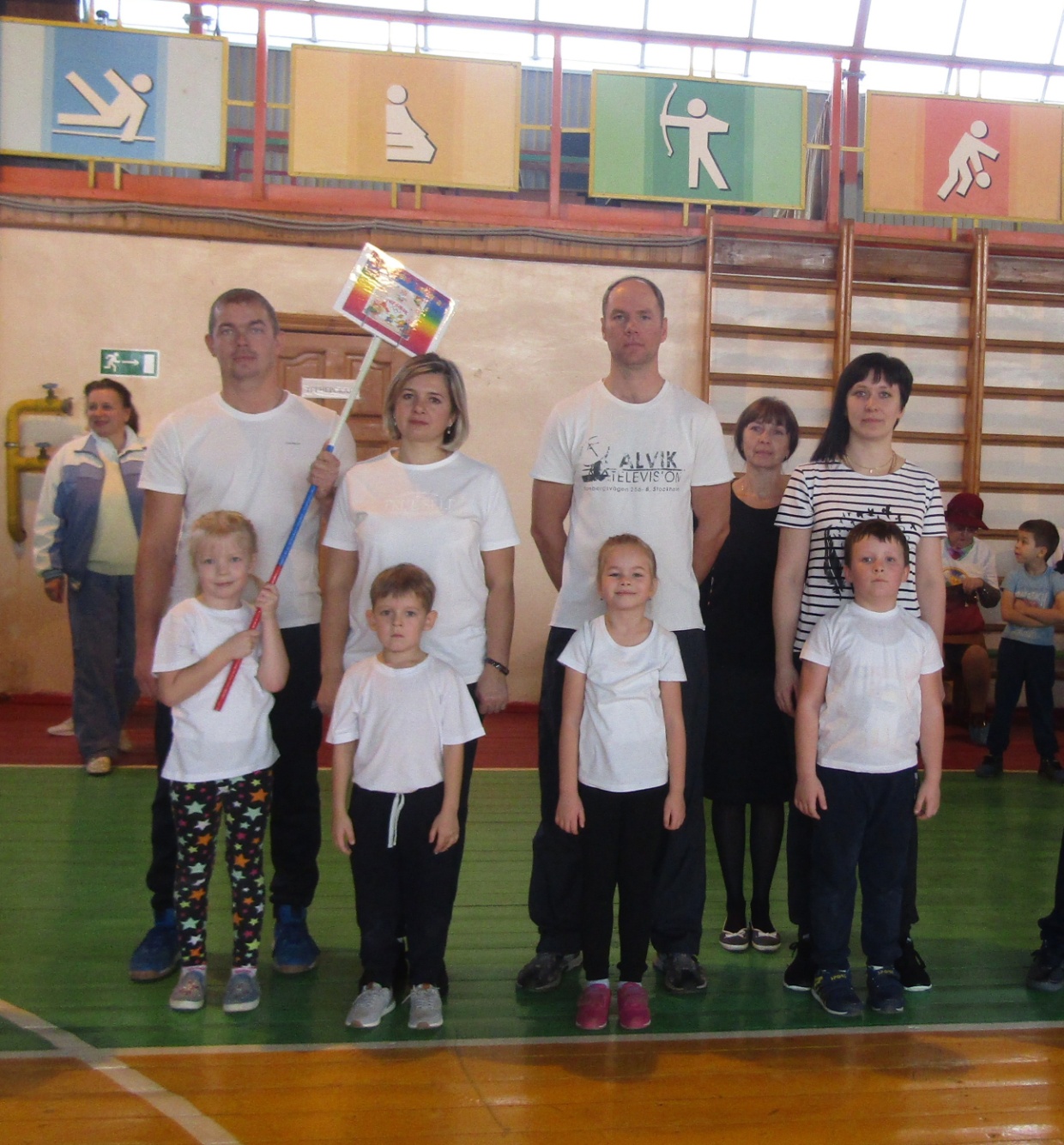 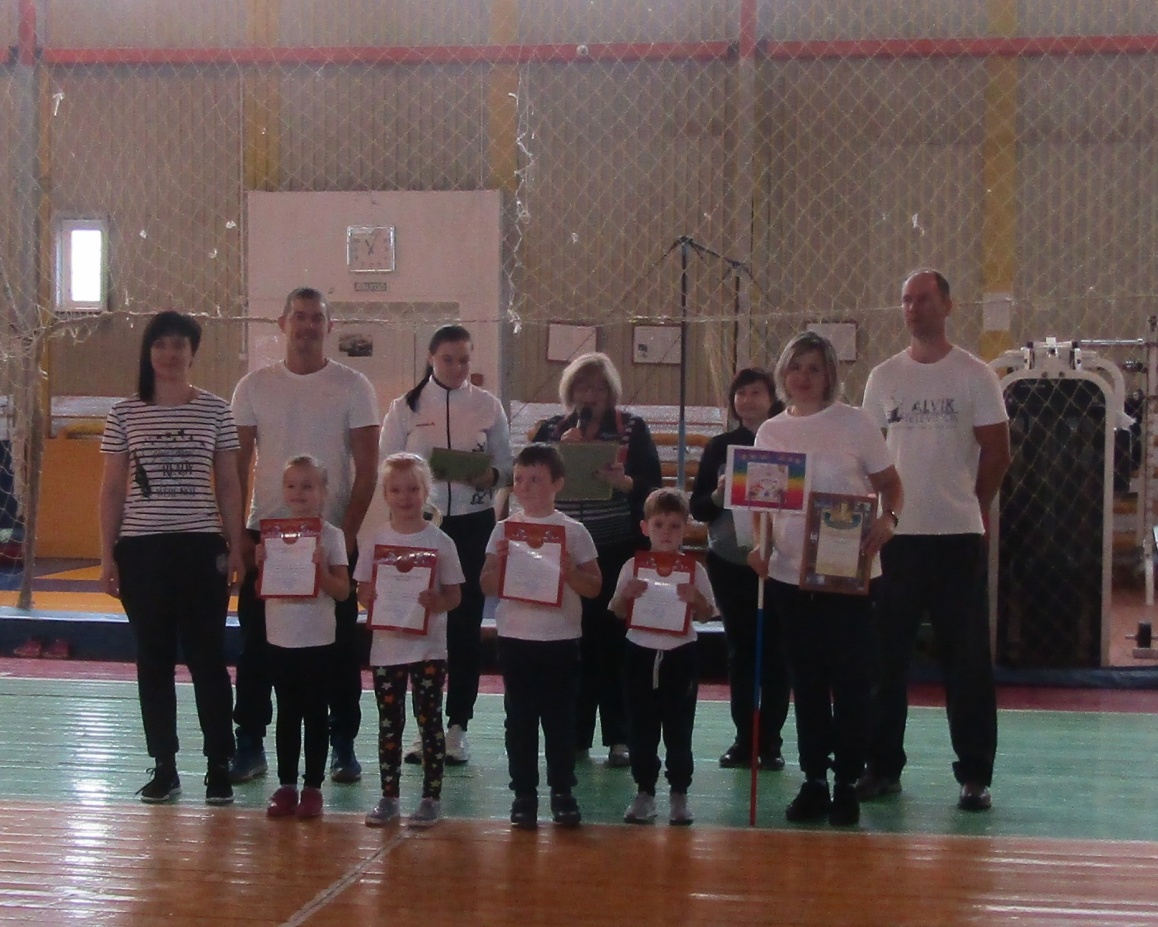 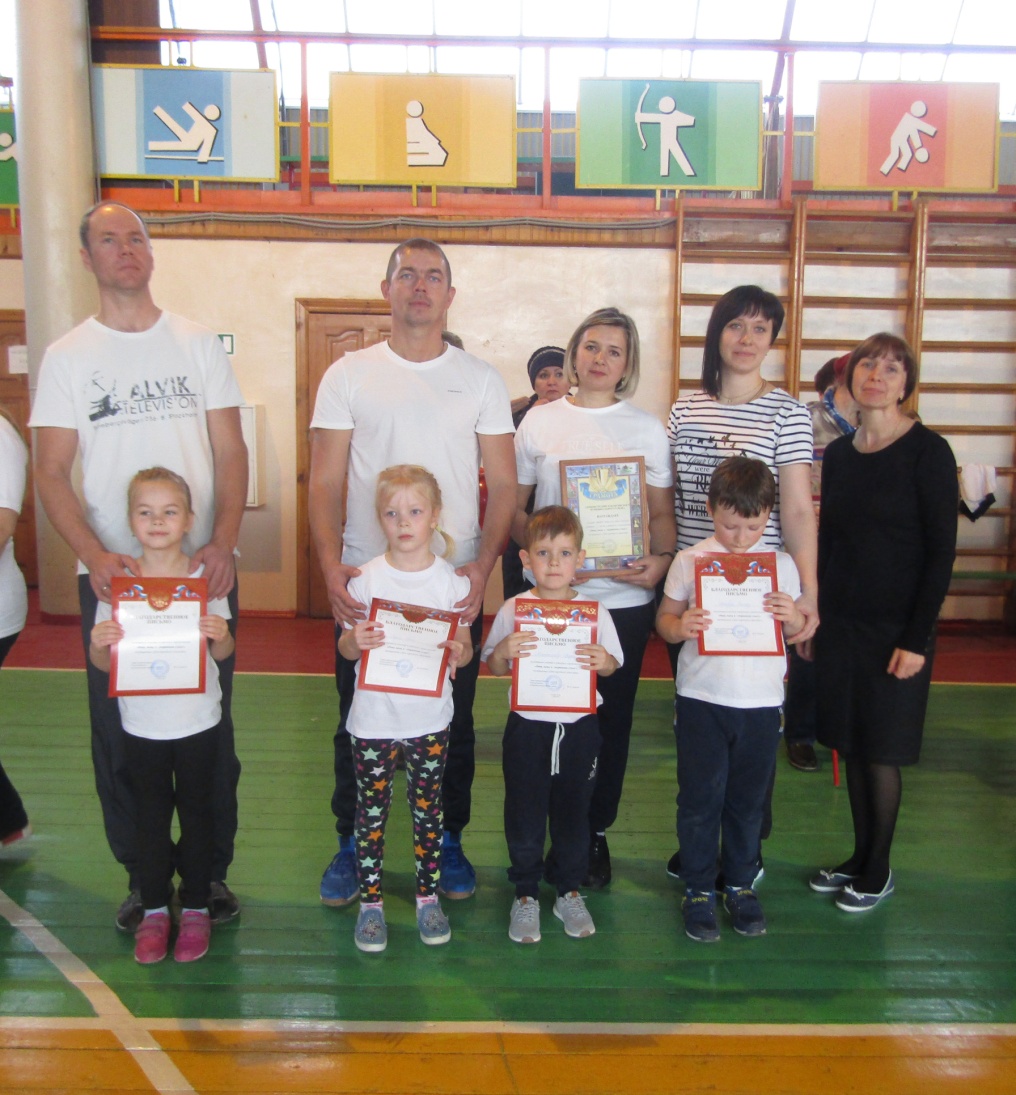 